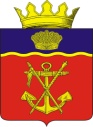 АДМИНИСТРАЦИЯКАЛАЧЁВСКОГО  МУНИЦИПАЛЬНОГО  РАЙОНАВОЛГОГРАДСКОЙ  ОБЛАСТИПОСТАНОВЛЕНИЕОт 17.05.2022 г.       № 485О внесении изменений в постановление администрации Калачёвского муниципального района Волгоградской области от 24.01.2011 № 48 «О создании координационного совета работодателей агропромышленного комплекса Калачёвского муниципального района»В связи с кадровыми изменениями в структуре администрации Калачёвского муниципального района и необходимостью изменения состава координационного совета работодателей агропромышленного комплекса при администрации Калачёвского муниципального районап о с т а н о в л я ю: 1. В постановление администрации Калачёвского муниципального района Волгоградской области от 24.01.2011 № 48 «О создании координационного совета работодателей агропромышленного комплекса Калачёвского муниципального района» (далее – Постановление) внести следующие изменения:1.1.Внести в состав координационного совета работодателей агропромышленного комплекса при администрации Калачёвского муниципального района (далее – Совет), утвержденный  приложением №1 к Постановлению, следующие изменения:а) вывести из состава Совета П.Н. Харитоненко, Н.П. Земскову, Н.С. Соловьеву, Д.А. Левченко, Н.П. Мелихова, В.П. Осипова, И.Н. Хлиманенко.б) ввести в состав Совета следующих лиц:Тюрин Сергей Александрович - Глава Калачёвского муниципального района, председатель координационного совета работодателей АПК района;Братухин Александр Викторович – заместитель главы Калачёвского муниципального района, заместитель председателя координационного совета работодателей АПК района;Левченко Ольга Вячеславовна – генеральный директор ООО ПО «Степное», (по согласованию);Казанский Анатолий Михайлович – генеральный директор ООО «Тихий Дон», (по согласованию);Мазин Владимир Владимирович – генеральный директор ООО «Агрофарм», (по согласованию);Хлиманенко Алексей Иванович – индивидуальный предприниматель, (по согласованию);Щербакова Ксения Александровна – консультант комитета по сельскому хозяйству и экологии администрации Калачёвского муниципального района, ответственный секретарь координационного совета работодателей АПК района;в) должность Коннова Александра Николаевича изложить в следующей редакции:«Коннов Александр Николаевич -  председатель комитета по сельскому хозяйству и экологии администрации Калачёвского муниципального района, заместитель председателя координационного совета работодателей АПК района».г) должность Олейникова Дмитрия Николаевича изложить в следующей редакции:«Олейников Дмитрий Николаевич – глава крестьянского хозяйства Олейникова Н.Н.»1.2. В приложении №2 к Постановлению слова «отдел по сельскому хозяйству» заменить словами «комитет по сельскому хозяйству и экологии» в соответствующих падежах.2. Настоящее постановление подлежит официальному опубликованию.3. Контроль исполнения постановления оставляю за собой.Глава Калачёвскогомуниципального района                                                                     С.А. Тюрин